THE FOUNDATION FOR ISLAMIC EDUCATION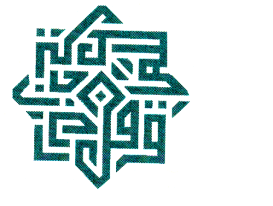 1860 Montgomery Avenue Villanova, PA 19085Telephone: (610) 520 9624 ext. 234, Fax: (610) 520-1213 www.fiesite.org Email: tgiaddui@fiesite.orgThe Weekend School ProgramREGISTRATION FORM2017-2018 ACADEMIC YEARAddressStreet 	City _______________________________________  State ___________  Zipcode  	Father/GuardianName__________________________________________ Social Security Number______________________Cell Phone _____________________________ Email 	Mother/GuardianName_________________________________________ Social Security Number________________________Cell Phone _____________________________ Email 	Emergency InformationIn case of emergency, Other contact: Name: __________________________________ Phone: 	Allergies? 	The Foundation for Islamic Education - Weekend School 2017-18PAYMENT POLICY$100.00 per child due upon registration.  Balance to be paid in three installments due November 1st, January 1st, and the final installment on March 1st of the current school calendar year.WITHDRAWL POLICY:Parents can cancel their children’ registration within the first three weeks of school. Administration fee of $ 50.00 will be applied. Parents are responsible to pay the full tuition if the decide to withdraw their children from school after the first three weeks of school year.Acknowledgement: I Acknowledge that I am responsible for checking my child(ren)’s homework every week and help him/her/them study at home for the assignments, tests, and attend the parent-teachers meetings to review my child(ren)’s progress in the Weekend School. By signing this form, I also acknowledge that if I fail to keep up with the progress of my child(ren) throughout the year, the Principal’s / FIE School Director’s word will be the final word regarding my child’s promotion to the next level.Release of Claim:I hereby release the Foundation for Islamic Education “FIE”, its Board of Trustees, the Executive Council, the School Administration, and the Organizers of Special Events (collectively called "FIE" from here on) from all actions, damages, claims, or demands which I, my heirs, executors, administrators, or assigns may have against FIE for all personal injuries or loss of property known or unknown which me or my dependents (children, grand children, spouse, parents, guests, and children under my guardianship) have or may occur by our use of FIE property or participating in FIE activities. I also give permission for my dependents to receive emergency medical treatment, if required, as a result of injury or illness, which may occur on FIE property.Authorization for Photo, Voice, Video Release:I give permission to FIE for the use of photographs, voice recordings, video and written extractions, in whole or in part, of (child’s name) ____________________________ for the purpose of publications or advertising including the School’s web page. I do not give permission. Name (Print):___________________________________Date 	 Signature	** While we will try our best to accommodate your preference, the administration holds the right to make the final decision according to the needs of the school.	Student:  Last NameFirst NameMiddle InitialGender (M/F)Date of BirthLevel Assigned (Office Use Only)1.2.3.4. StudentTuition# of StudentsTotalFirst Child:$480Second Child:$440Third Child:$400Fourth Child:$300